Protokoll Skebokvarns Bygderåd den 20 april 2021 kl. 10,00 -1200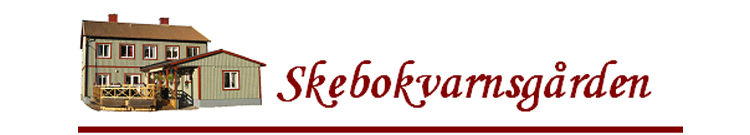 Närvarande:, Sten Elofson, Anne-Marie Eriksson, Karin Lidström och Monica Andersson. Monica Åkerblom.Anmält förhinder: Inga Lönn och Gudrun Lindgren.Mötets öppnande: Ordförande Monica Andersson hälsade ledamöterna välkomna till dagens styrelsemöte och förklarade mötet för öppnat.Till protokolljusterare valdes: Anne-Marie ErikssonFöregående protokoll: godkändes och lades till handlingarna.Inkommen post: Flens kommun ang. Föreningsbidrag beviljat 40 000 kr, Flens Kommun för kännedom om bygglov för info.tavla är beviljad, Flens Kommun ang. sommarjobb inte aktuellt i år, Bygdegårdarnas Riksförbund nyhetsbrev, Bygdegårdarnas Riksförbund ang. digital prova på träff 13/4, Vaccinationsbuss Monica har meddelat att intresse finns, Valberedningen i distriktet har frågat om vi har någon att nominera ingen var intresserad. Information:Bokningarna: Gicks igenom, Viss rumsuthyrning har kommit igång. Föreningsstöd 2021: Beslut att vi får 40 000 kr.Boverket/stambyten: Monica A. har ringt Boverket och de säger att de kan vara med och delfinansiera.Revision den 31/3: Revisorerna har godkänt bokslutet och deklarationen är inskickad.Ebbas Gedda affisch: Ska kolla måtten och köpa en tavelram.Skylten: Mickael M. har åtagit sig att svetsa den så den håller.Fönstertvätt: Tas upp på nästa möte då inte Inga var med.Bedrägeriförsök: Någon har hackat Stens e-postadress och skickar faktura till Valle på något som vi inte köpt, Monica har polisanmält detta.Loppisrunda: Monica Å. gav en lägesrapport och affischer är upptryckta och ska delas ut i brevlådorna.Tvättstugan: El-Gunnar har åtagit sig att dra elen återstår att ta ut en rörmokare för att se vad som behöver att göras.Webbshop: Sten har undersökt om det går att lägga in det på vår hemsida men eftersom det blir fler så är det inte möjligt annat hade det varit om Skebokvarnsgården hade någon affärsverksamhet.Nätverksträff: Den 6 maj är det digital träff, men vi avvaktar till det blir fysiska möten.Välkomstskylten: Monica har varit i kontakt med Carla Svensson om att det står fel på den och det sk ändras när man byter folien om några år.Diskussion:EkonominMonica gav lägesbild och det ser bra ut.Fastighetsskötsel prioriteringTas upp på årsmötet.Inköpsbehov:  Vi saknar husnummer det behöver inköpas, de nya stolarna saknar tassar det behöver inköpas.Omvårdnad/skötsel av BygdegårdenAltanen behöver oljas och likaså staketet och lite pyssel så det ser fint ut vi talar med boulegubbarna om de kan hjälpa till.Beslut: Styrelsen beslutade att uppdra till Amy att köpa husnummer och tassar till stolarna.Styrelsen beslutade att ha en utedag med oljning av altanen och lite pyssel den 19 maj. .Styrelsen beslutade att bjuda in föreningarna och företagarna på orten för att höra om intresse finns för en folder om Skebokvarn.Styrelsen beslutade att hålla årsmötet preliminärt den 10 juli kl. 12.00 och bjuda på smörgåstårta.Styrelsen beslutade att nästa styrelsemöte blir den 18/5-21 kl. 10,00Mötets avlutning: Ordföranden Monica Andersson tackade ledamöterna för visat intresse därefter avslutades mötet.Vid protokollet				Justeras:Sten Elofson				Anne-Marie Eriksson